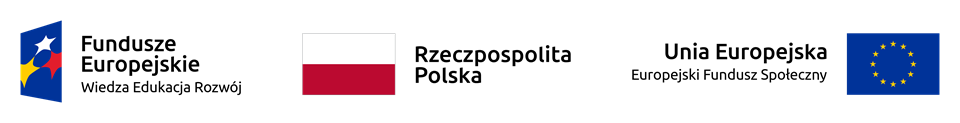 FORMULARZ KONSULTACJI SPOŁECZNYCH PROJEKTU 
PROGRAMU USŁUG SPOŁCZNYCH  W GMINIE STAWISKIWypełniony formularz można odesłać drogą elektroniczną z tytułem maila „Konsultacje projektu Programu Usług Społecznych” na adres: sekretariat@stawiski.pl, wysłać pocztą bądź złożyć w Punkcie Obsługi Klienta Urzędu Miejskiego w Stawiskach, Plac Wolności 13/15, 18-520 Stawiski w nieprzekraczalnym terminie do 17 września 2021 roku do godz. 10:00.Klauzula informacyjna o przetwarzaniu danych osobowych:Administratorem Pani/Pana danych osobowych przetwarzanych w Urzędzie Miejskim w Stawiskach jest: Burmistrz Stawisk, ul. Plac Wolności 13/15, 18-520 Stawiski.Kontakt z Inspektorem Danych Osobowych: Urząd Miejski w Stawiskach, ul. Plac Wolności 13/15, 18-520 Stawiski lub za pomocą adresu: iod@stawiski.pl.Administrator danych osobowych - Burmistrz Stawisk - przetwarza Pani/Pana dane osobowe na podstawie obowiązujących przepisów prawa, zawartych umów oraz na podstawie udzielonej zgody.Pani/Pana dane osobowe przetwarzane są w celu/celach:wypełnienia obowiązków prawnych ciążących na Urzędzie Miejskim w Stawiskach;realizacji umów zawartych z kontrahentami Gminy Stawiski;na podstawie wcześniej udzielonej zgody w zakresie i celu określonym w treści zgody.W związku z przetwarzaniem danych w celach o których mowa w pkt. 4 odbiorcami Pani/Pana danych osobowych mogą być:organy władzy publicznej oraz podmioty wykonujące zadania publiczne lub działające na zlecenie organów władzy publicznej, w zakresie i w celach, które wynikają z przepisów powszechnie obowiązującego prawa;inne podmioty, które na podstawie stosownych umów podpisanych z Urzędem Miejskim w Stawiskach przetwarzają dane osobowe dla których Administratorem jest Burmistrz Stawisk.Pani/Pana dane osobowe będą przechowywane przez okres niezbędny do realizacji celów określonych w pkt. 4, a po tym czasie przez okres oraz w zakresie wymaganym przez przepisy powszechnie obowiązującego prawa.W związku z przetwarzaniem Pani/Pana danych osobowych przysługują Pani/Panu następujące uprawnienia:prawo dostępu do danych osobowych, w tym prawo do uzyskania kopii tych danych,prawo do żądania sprostowania (poprawiania) danych osobowych,prawo do żądania usunięcia danych osobowych,prawo do żądania ograniczenia przetwarzania danych osobowych,prawo do przenoszenia danych,prawo sprzeciwu wobec przetwarzania danych.Zakres przysługujących praw zależy jednak od przesłanek prawnych uprawniających do przetwarzania danych oraz sposobów ich gromadzenia.Przysługuje Pani/Panu prawo wniesienia skargi do organu nadzorczego właściwego w sprawach ochrony danych osobowych.W sytuacji, gdy przetwarzanie danych osobowych odbywa się na podstawie zgody osoby, której dane dotyczą, podanie przez Panią/Pana danych osobowych Administratorowi ma charakter dobrowolny i przysługuje Pani/Panu prawo do cofnięcia tej zgody w dowolnym momencie. Cofnięcie to nie ma wpływu na zgodność przetwarzania, którego dokonano na podstawie zgody przed jej cofnięciem, z obowiązującym prawem.Podanie przez Panią/Pana danych osobowych jest obowiązkowe w sytuacji, gdy przesłankę przetwarzania danych osobowych stanowi przepis prawa lub zawarta między stronami umowa.Pani/Pana dane nie będą wykorzystywane do zautomatyzowanego podejmowania decyzji i nie będą profilowane.Data wypełnieniaImię i Nazwisko osoby zgłaszającej uwagi Miejscowość zamieszkaniaPROPOZYCJE DO PROJEKTU PROGRAMUPROPOZYCJE DO PROJEKTU PROGRAMUPROPOZYCJE DO PROJEKTU PROGRAMULp.Aktualny zapis w projekcie Programu 
ze wskazaniem rozdziału, strony itd.Sugerowana zmiana (konkretna propozycja nowego brzmienia rozdziału lub fragmentu Programu) lub propozycja nowego zapisu w projekcie Programu